ST PATRICK’S PRIMARY SCHOOL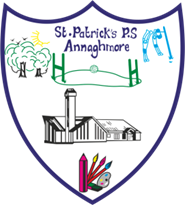 The Education Authority (EA) has warned of expected disruption to school services as a result of industrial action notified by teaching and non-teaching unions. This action will consist of strike action as follows:Details of Strike Action:Teaching Trade UnionsINTO, NAHT, NASUWT, NEU and UTU• Thursday 18th January beginning 00.01am and ending at 11.59pm.Non-Teaching Trade UnionsUNISON and GMB• Thursday 18th January beginning 00.01am and ending at 11.59pm.NIPSA• Thursday 18th January a minimum 2-hour stoppage commencing from the members’ normal start time.Unite the Union• Wednesday 17th January beginning 00.01am and continuing up to Friday 19th January when the action will conclude at 23.59pm (3-day full day strike action);• Wednesday 24th January beginning 00.01am and continuing up to Friday 26th January when the action will conclude at 23.59pm (3-day full day strike action);• Thursday 1st February beginning 00.01am and continuing up to Friday 2nd February when the action will conclude at 23.59pm (2-day full day strike action).The EA is working with schools, youth services and partners to minimise any disruption to children and young people caused by the industrial action. However, despite this, there will be disruption to some services.We encourage parents/carers to check the EA website for regular updates and details of any planned disruption here: www.eani.org.uk/industrialactionupdates . Information is also available across EA social media channels.